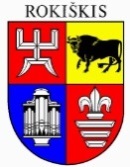 ROKIŠKIO RAJONO SAVIVALDYBĖS TARYBASPRENDIMASDĖL ROKIŠKIO RAJONO SAVIVALDYBĖS TARYBOS 2023 M. BIRŽELIO 29 D. SPRENDIMO NR. TS-187 „DĖL ROKIŠKIO RAJONO SAVIVALDYBĖS KOLEGIJOS SUDARYMO“ PAKEITIMO 2023 m. rugsėjo 28 d. Nr. TS-RokiškisRokiškio rajono savivaldybės taryba n u s p r e n d ž i a:Pakeisti Rokiškio rajono savivaldybės tarybos 2023 m. birželio 29 d. sprendimo Nr. TS-187 „Dėl Rokiškio rajono savivaldybės kolegijos sudarymo“ 1 punktą ir išdėstyti jį taip:„1. Sudaryti savivaldybės tarybos įgaliojimų laikui Rokiškio rajono savivaldybės kolegiją:Ramūnas Godeliauskas – savivaldybės meras;Audronė Kaupienė – vicemerė;Antanas Taparauskas – vicemeras;Valerijus Rancevas – savivaldybės administracijos direktorius;Tadas Barauskas – Biudžeto, finansų ir verslo komiteto pirmininkas;Dalia Maželienė – Sveikatos ir socialinės apsaugos komiteto pirmininkė;Dijana Meškauskienė – Švietimo, kultūros ir sporto komiteto pirmininkė;Vytautas Saulis –  Aplinkosaugos ir kaimo plėtros komiteto pirmininkas;Irmantas Tarvydis – Kontrolės komiteto pirmininkas;Zenonas Viduolis – Jaunimo reikalų ir nevyriausybinių organizacijų plėtros komiteto pirmininkas; Tadas Barauskas – Biudžeto, finansų ir verslo komiteto pirmininkas; Dalia Maželienė – Sveikatos ir socialinės apsaugos komiteto pirmininkė; Vytautas Saulis – Aplinkosaugos ir kaimo plėtros komiteto pirmininkas; Dijana Meškauskienė – Švietimo, kultūros ir sporto komiteto pirmininkė; Zenonas Viduolis – Jaunimo reikalų ir nevyriausybinių organizacijų plėtros komiteto pirmininkas;Raimonda Stankevičiūtė- Vilimienė  – Etikos komisijos pirmininkas (-ė);Gintaras Girštautas – Antikorupcijos komisijos pirmininkas;Antanas Vagonis – opozicijos lyderis.Savivaldybės meras 							Ramūnas Godeliauskas